Innovative Grants are small grants for unique projects that by their very nature spark enthusiasm. The applicant should demonstrate expertise in the project area and creative collaboration and leveraging of other resources. Innovative Grants should respond to a barrier or issue that has not been successfully addressed to any real extent in the implementation area. Innovative Grants may replicate “best practice models” or propose an entirely new project that increases the inclusion of people with developmental disabilities in community life, particularly around the areas of relationships, homes, jobs, learning, supports or transportation. The ultimate outcome of Innovative Grants is to promote policies, systems change, and capacities building that improve the quality of life for North Dakotans with developmental disabilities. The State Plan goal areas that will consider when the Council receives and reviews applications for the small innovative grants would include:Community InclusionTransitionEmploymentHealthLeadership/Self AdvocacyThe Council’s State Plan can be accessed on line at https://www.nd.gov/scdd/Examples of small grants include, but not limited to:Self-advocacy and other advocacy activitiesCo-sponsoring of conference and trainingsProjects that increase positive and valued images of people with developmental disabilities.Projects that decrease barriers for individuals to live work and participate within their communities.Other projects that advance the empowerment, self-determination and inclusion of people with developmental disabilities and their families.  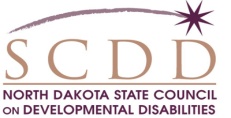 SmallInnovative Grant- ApplicationApplicants Name:Applicants Name:Applicants Name:Mail Address:   Mail Address:   Email Address:Phone:Phone:Cell Phone:  Project Title:Project Title:Project Title:Project Work Plan:  A project work plan defines the tasks you need to complete in order to fulfill the requirements/deliverables of the project.  The written plan includes; project purpose, goals, objectives, specific activities, outcomes, deliverables and target dates.  Please use the Council’s work plan to complete this section.  Project Work Plan:  A project work plan defines the tasks you need to complete in order to fulfill the requirements/deliverables of the project.  The written plan includes; project purpose, goals, objectives, specific activities, outcomes, deliverables and target dates.  Please use the Council’s work plan to complete this section.  Project Work Plan:  A project work plan defines the tasks you need to complete in order to fulfill the requirements/deliverables of the project.  The written plan includes; project purpose, goals, objectives, specific activities, outcomes, deliverables and target dates.  Please use the Council’s work plan to complete this section.  Provide a description of your project (Purpose of the project, timeframe, target audience, number of people impacted, and efforts to obtain additional funding beyond the Council).Provide a description of your project (Purpose of the project, timeframe, target audience, number of people impacted, and efforts to obtain additional funding beyond the Council).Provide a description of your project (Purpose of the project, timeframe, target audience, number of people impacted, and efforts to obtain additional funding beyond the Council).Describe what positive impact this project will have on the lives of people with disabilities.Describe what positive impact this project will have on the lives of people with disabilities.Describe what positive impact this project will have on the lives of people with disabilities.How will you measure the impact of your project?   How will you know that you have achieved your objectives?How will you measure the impact of your project?   How will you know that you have achieved your objectives?How will you measure the impact of your project?   How will you know that you have achieved your objectives?Describe how you will collaborate with others to achieve the goals and objectives of your project.  Who will be part of the team/collaborative effort?   How will you recruit team members (team members can include individuals with developmental disabilities, family, friends and ally’s including support staff and community members)?Describe how you will collaborate with others to achieve the goals and objectives of your project.  Who will be part of the team/collaborative effort?   How will you recruit team members (team members can include individuals with developmental disabilities, family, friends and ally’s including support staff and community members)?Describe how you will collaborate with others to achieve the goals and objectives of your project.  Who will be part of the team/collaborative effort?   How will you recruit team members (team members can include individuals with developmental disabilities, family, friends and ally’s including support staff and community members)?What types of support (e.g. technical assistance, information, resources) do you anticipate needing to carry out your project successfully?  What types of support (e.g. technical assistance, information, resources) do you anticipate needing to carry out your project successfully?  What types of support (e.g. technical assistance, information, resources) do you anticipate needing to carry out your project successfully?  Describe how the impact outcomes of your project will continue after grant funding ends.Describe how the impact outcomes of your project will continue after grant funding ends.Describe how the impact outcomes of your project will continue after grant funding ends.How much funding will you need to effectively implement your project?   Please include a detailed budget sheet (see the attached worksheet)How much funding will you need to effectively implement your project?   Please include a detailed budget sheet (see the attached worksheet)How much funding will you need to effectively implement your project?   Please include a detailed budget sheet (see the attached worksheet)Signature:    Date:Date: